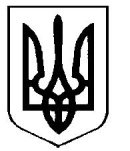 УкраїнаВерховинська селищна рада Верховинського району Івано-Франківської областівосьмого скликання двадцять друга   сесіяРІШЕННЯвід 16.11.2022 року          			                                                  с-ще Верховина№292-22/2022РізнеПро здійснення секретарем селищної ради повноважень секретаря виконавчого комітетуселищної ради Відповідно до ст 26, частини четвертої статті 50, частини п’ятої ст. 51 Закону України „Про місцеве самоврядування в Україні ”,  за пропозицією селищного голови, селищна рада ВИРІШИЛА:1. Доручити секретарю селищної ради Антіпову Петру Миколайовичу  здійснювати повноваження секретаря виконавчого комітету селищної ради, до виходу із відпустки по догляду за дитиною керуючої справами (секретаря) виконавчого комітету селищної ради Олесі Томащук.2. Контроль за виконанням даного рішення покласти на селищного голову Василя Мицканюка. Селищний голова                                                        Василь МИЦКАНЮКСекретар ради                                                              Петро АНТІПОВ